Marianne Jorde                                                                                                     Heilpraktikerin (HPG)Welfenstr. 35,                                                                                                                                              08362/3866087629 Füssen                                                                                                                                         0152/28774341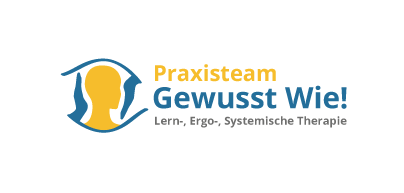 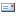 Grundkurs EFT-Klopfakupressur 2./3. Juli 2016Samstag und Sonntag von 10:00-18:00 UhrEFT in der Gruppe lernen macht Spaß!In diesem Grundkurs in EFT vermittle ich Ihnen leicht verständlich die theoretischen Grundlagen und die Basistechniken von EFT, gewürzt mit zahlreichen Erläuterungen und Beispielen aus der Praxis. Von Anfang an klopfen und üben wir anhand der ganz persönlichen Anliegen der Teilnehmer, so dass nach diesem Tag ein gutes Fundament für die EFT Anwendung vorhanden ist und keine Fragen für Sie offen bleiben.EFT ist für jeden leicht erlernbar und bietet Hilfe zur Selbsthilfe in schwierigen Situationen und Krisen. Leben Sie Ihr Leben immer bewusster und friedvoller hin auf mehr. Es sind keinerlei Vorkenntnisse erforderlich.Inhalte des Grundkurses:Das EFT-Format                                                          Die Basis-KlopfsequenzGefühle - EmotionenDie psychische UmkehrVom Allgemeinen zum KonkretenWenn neue Aspekte auftauchtKlopfen bei belastenden ErinnerungenKlopfen bei Ängsten, körperlichen ProblemenPersönlicher Friedensprozessb